Пресс-релиз по итогам исследования СканМаркет (г.Москва)на тему покупки продуктов на грани срока годностиПо итогам опроса московских покупателей скоропортящихся продуктов питания (мясо, молоко, сыр) выяснилось, что: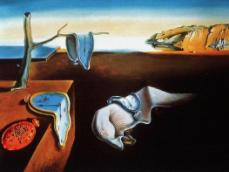 Не все покупатели разделяют продукты с истекающим сроком годности и просроченные продукты. Причины скидок на продукты не всегда понятны покупателям. Часть покупателей считает, что причина – не только истекающий срок годности, но и реально просроченная продукция на прилавке. Неочевидные причины скидок дезориентируют (иногда – отпугивают) покупателей. Недоверие относительно свежести и опасения по поводу причин скидок негативно отражается на имидже бренда ритейлера. Большинство покупателей (85%) считает необходимым отдельное обозначение скидок/ товаров с истекающим сроком годности. В зависимости от сети от 8% до 28% покупателей сетевого ритейлера считают, что существует реальный риск покупки просроченных продуктов. В антирейтинге 2 сети с выделяющимися негативными показателями (28% и 20% от числа их покупателей). Покупатели не считают, что покупка продуктов на грани срока годности – это удел только малоимущих или асоциальных граждан.Система скидок на  продукты с истекающим сроком годности неэффективна без четкого выделения этой категории свежести в торговой точке. При внедрении понятия «продукты с истекающим сроком годности» и организации их продаж 49% покупателей считают, что отношение к магазину изменится в лучшую сторону. Почти две трети опрошенных посчитали название «Горящие продукты» подходящим для обозначения продуктов на грани срока годности.Более подробная информация об исследовании по ссылке:http://www.scanmarket.ru/research/produkti-pitaniya-na-grani-sroka-godnostiПри публикации результатов ссылка на источник обязательна. Стоимость полного отчета от 40 до 110 тыс. рублей в зависимости от количества категорий в отчете. 